СогласиеНа размещение текста выпускной квалификационной работы обучающегосяВ ЭБС КГПУ им. В. П. АстафьеваЯ,                                   Коровятская Евгения Викторовна                                  .(фамилия, имя, отчество)Разрешаю КГПУ им. Астафьева безвозмездно воспроизводить и размещать (доводить до всеобщего сведения) в полном объёме и по частям написанную мною в рамках выполнения основной, профессиональной образовательной программы выпускную квалификационную работу бакалавра /специалиста /магистранта/ аспиранта(нужное подчеркнуть)На тему «ФОРМИРОВАНИЕ ФОНЕМАТИЧЕСКОГО СЛУХА У ДЕТЕЙ СТАРШЕГО ДОШКОЛЬНОГО ВОЗРАСТА С ДИЗАРТРИЕЙ».(Далее – ВКР) в сети интернет в ЭБС КГПУ им. Астафьева, расположенном по адресу http:/elib.kspu.ru, таким образом, чтобы любое лицо могло получить доступ к ВКР из любого места и в любое время по собственному выбору, в течении всего срока действия исключительного права на ВКР.      Я подтверждаю, что ВКР написана мною лично, в соответствии с правилами с правилами академической этики и не нарушает интеллектуальных прав иных лиц.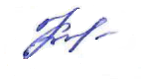 __________                                                                                ________________дата	подпись